Public documentRequirements (EEV) has made significant progress in learned video coding and there are four major versions of reference software. The EEV group has made a practical step in preparing the draft to standardize a neural video codec. In this round of GA meeting cycle, EEV group is continuously constructing the EEV-0.5 model. The extensive evaluation processof EEV-0.5 model is happening. The EEV-0.5 model design enhances inter prediction efficacy and the corresponding residual coding module is also simplified. The current EEV-0.5 model outperforms EEV-0.4 model by around 50% bitrate reduction using YUV-PSNR metric. More justifications and evaluations are under construction and investigation.Moving Picture, Audio and Data Coding by Artificial Intelligencewww.mpai.communityN16352024/2/21SourceRequirements (EEV)TitleRequirements (EEV) progress report and plansTargetMPAI-41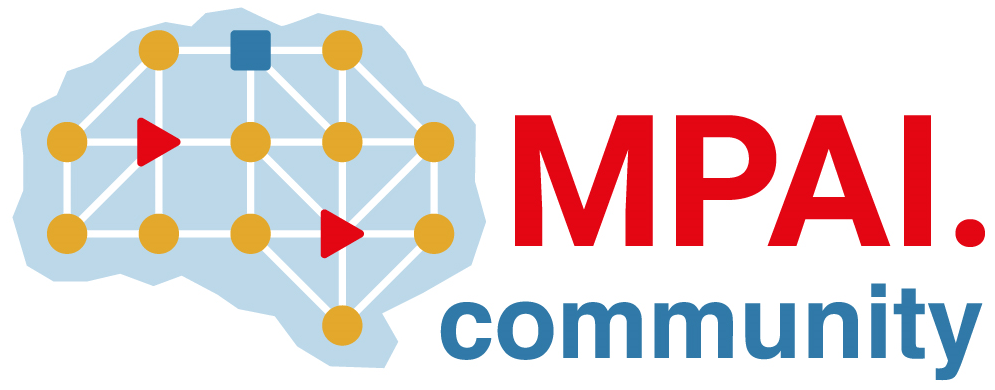 